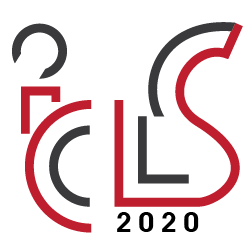 15th International Congress of Logistics and SCM Systems (ICLS 2020), July 1~3, 2020 Poznan, PolandTitle: The ICLS 2020 - full paper guidelinesAuthor/-s: surname, name author 1; affiliation, email address; surname, name author 2, affiliation, email address;surname, name author n, affiliation, email address.Corresponding author: address, email addressKeywords: please provide 4-6 keywords, each keyword should not contain more than two compound words, and each keyword phrase should start with an uppercase letter. Please choose keywords that will help someone locate your paper at the top of the search engine list (e.g. Google Scholar). Very broad terms, (e.g. “Case study”) should be avoided.Abstract: The abstract should be between 120-200 words. Please provide the information in the abstract about: goal of the paper, originality of the paper and used research methods and data. General remarks for formattingPapers should be in a single-column format, in 10 pt. Times Roman font style. All text should be single-spaced.A double space may be used when beginning a new section or paragraph. Please do not worry yet about the final layout. We have prepared for ICLS 2020 participants different publication options for that reason the authors will be asked to do the final formatting in accordance with the designated Publisher’s guidelines after the reviewing process is over (so called camera ready version).  The paper length should be at least 20 000 characters with spaces.For submission please follow the on-line submission system: http://icls2020.put.poznan.pl/submission/Heading levelsHeading levels should be clearly identified (e.g. in bold) and each level should be uniquely and consistently formatted and/or numbered. Please use the decimal system of numbering if your headings are numbered. Technical terms and abbreviationsThey should be defined the first time they appear in the text. Please always use internationally accepted signs and symbols for units (SI system). Numbers should follow the British/American method of decimal points to indicate decimals, commas should be used to separate thousands.Emphasis and Special Type Italics should be used for only to emphasize words or phrases in running text, e.g.: mathematical/physical variables, and prefixes in chemical compounds. Please don’t use Italics for whole paragraph.Bold formatting should only be used for headings.Sans serif (e.g., Arial) and nonproportional font (e.g. Courier) can be used to distinguish the literal text of computer programs from running text.Equations and Program Code In Word, use the Math function, MathType, or Microsoft Equation Editor to create your equations. Please don’t include the equations as images. In LaTeX, use the Math environment.Spelling and Punctuation American or British spelling and punctuation are allowed, as long as they are consistent within a paper. The original spelling should be used for the quoted works.  TablesPlease make sure that each table is given a caption, and a reference citation to the table source is added at the end of the caption, if necessary. Please number the tables and ensure that all tables are cited in the text in sequential order (e.g. see Tab.1). Do not write “the following table”.    Note: Please not use Excel to create tables as this can cause problems when converting your tables into the typesetting program and other formats.Figures and Illustrations Please number all the  figures  (e.g., Fig. 1) and ensure that all figures are cited in the text in sequential order. Do not write “the following figure”. Please add a reference citation to the source at the end of the caption, if necessary. Please avoid coping/redrawing the exact figures from other sources, as it can results in the obligation to obtain the copy right permission. Please see the copy right guidelines on the end of this document. Ensure that all the figure lettering is clearly readable, at least 8 pt. fontReferencesAll the references given in the list of references should be cited in the body of a text or figure legends, or tables. Citation should be in  APA format and appear in the text by name of cited author and year of publication:One author: (Miller 1991) or Miller (1991). Two authors: (Miller and Smith 1994) or Miller and Smith (1994).Three authors or more: (Miller et al. 1995) or Miller et al. (1995). Please add the list of references at the end of your paper in the alphabetic order. Make sure the  list of references includes all works that are cited. Ensure that all listed references have been published (including on the Internet) or accepted for publication. Please add the access date in references to web pages. The example of the APA  references:Golinska, P., Kosacka, M., Mierzwiak, R., & Werner-Lewandowska, K. (2015). Grey decision making as a tool for the classification of the sustainability level of remanufacturing companies. Journal of Cleaner Production, 105, 28-40. (for journal paper)Golinska, P., Fertsch, M., Gómez, J. M., & Oleskow, J. (2007). The concept of closed-loop supply chain integration through agents-based system. In Information Technologies in Environmental Engineering (pp. 189-202). Springer, Berlin, Heidelberg. (for book chapter)Golińska, P., & Kawa, A. (Eds.). (2015). Technology management for sustainable production and logistics. Springer. (for book)Paper StructureEach paper should consists of at least four parts (the exact headlines naming is up to the authors) which are relevant to describe: introduction, methodology, results/concept presentation and conclusions. The naming of the headings and the number of headings and subheading can be freely chose by the authors. IntroductionIn introduction section please briefly explain the background of your research and/-or motivation to conduct the studies, which are presented in this paper. Please briefly explain the main goal of your paper. Please explain what is novel in your approach? How your approach is new/extended in comparison to the other related studies and/-or your previous publications on related topic/-s? We recommend to follow the introduction section by additional section on the related studies/literature review in order to better explain the research gap you are addressing. MethodologyPlease briefly describe the research methods and data used in this paper. What is the research approach? Are the studies theoretical or empirical? Do you use primary or secondary data? etc.  Results/ methods testing/model validation Please explain the results of your research and whether do they support the stated research questions/hypotheses.This part of the paper should give a sufficient description of the concept proposed by the authors (e.g. model, methods etc.). It should also present how the proposed concept was tested/verified.   ConclusionsPlease explain in this section at least what are the main benefits and limitation of your research. What will be the further research steps? AcknowledgmentsPlease indicate the source of financing for your research. Copy right policy The author are responsible for obtaining permission necessary to quote from other works, to reproduce material already published and to reprint from other publications. It is necessary to obtain the permission if the authors use material from any of the following sources: Any illustration from a published source, including tables, maps and diagrams, even when redrawn,Any photograph -- especially from a professional photographer -- even if it is of yourself, Any previously published material from which a direct quotation is used of a length which totals more than 5% of the whole, or which totals more than 250 words in any single excerpt or more than 500 words in total (note: each publisher sets their own quotation lengths, so number of words can differ from publisher to publisher),Any quotation, regardless of length, from a song, poem, newspaper or any unpublished source (e.g. a letter, a speech). Anything in its entirety (this applies particularly to holograph documents, such as postcards, etc. The citations of non-original excerpts without permission could result in retractions later on. If the authors use the copyrighted materials, it needs to obtain the permissions even though they are cited in the paper. If you have any questions, please don’t hesitate to contact us: icls2020@put.poznan.pl  